Влияние пения на детское здоровьеАвтор Ирина Буренина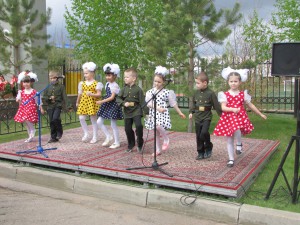 Индикатором здоровья человека некоторые ученые считают голос – у человека с крепким здоровьем голос звучный и сильный. Именно поэтому полезно не только играть на музыкальных инструментах, но и петь.    Даже если у ребенка нет голоса и слуха, чтобы стать хорошим певцом, пение поможет:развить дыхание, что важно для детей, склонных к болезням дыхательной системы;привить хорошую осанку благодаря правильному положению тела во время пения. Поскольку большинство современных детей целый день проводит за партой, перед компьютером и телевизором, проблема с осанкой характерна для многих подростков.   Кроме того, когда человек поет определенные звуки, стимулируются определенные органы. Полезно петь гласные:звук «А» снимает спазмы и влияет на деятельность сердца и желчного пузыря;звук «Э» способствует улучшению работы головного мозга;звук «И» полезен при заболеваниях глаз, ушей и носа;звук «О» стимулирует деятельность поджелудочной железы и сердечно-сосудистой системы;звук «У» нормализирует дыхание, работу почек и мочеполовой системы;звук «Ы» улучшает дыхание и полезен при проблемах со слухом.   Занятия пением стимулируют интерес ребенка к собственному «Я», поэтому способствуют формированию гармоничной и психически здоровой личности.